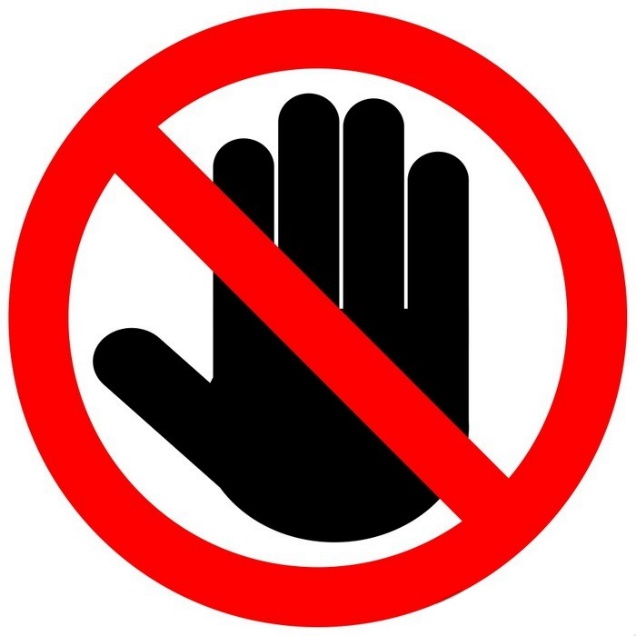 IL RICEVIMENTO MERCI È CONSENTITO SOLO QUI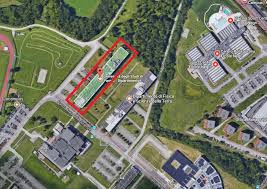 